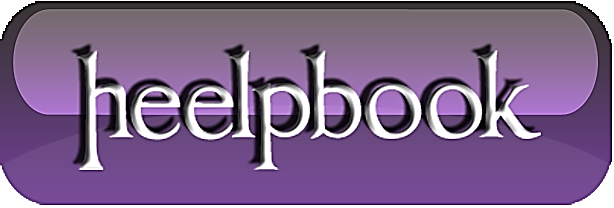 Fill a ListBox from Excel Table using VBA / Populate a ListBox from Excel Table using VBA
Let us take a Excel table as shown below - a list of Top 10 All time hits.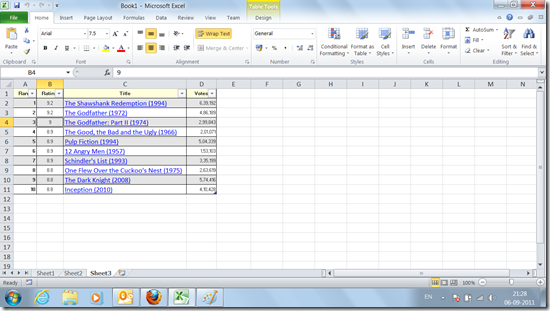 Let us assume that we need to populate the Listbox with values from Column 3 (Column C)…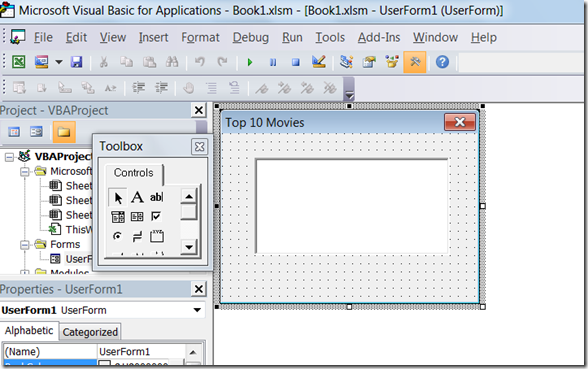 The following code will help you populate the data:Dim oWS As Worksheet    Set oWS = ThisWorkbook.Sheets(3)    Me.ListBox1.List = oWS.ListObjects(1).ListColumns("Title").DataBodyRange.ValueEnd Sub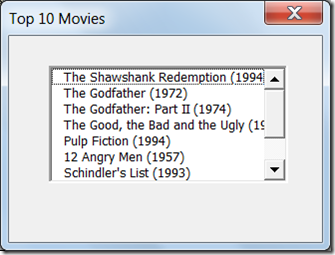 